Pictorial Illustration of AbolitionismAlfred Gale1800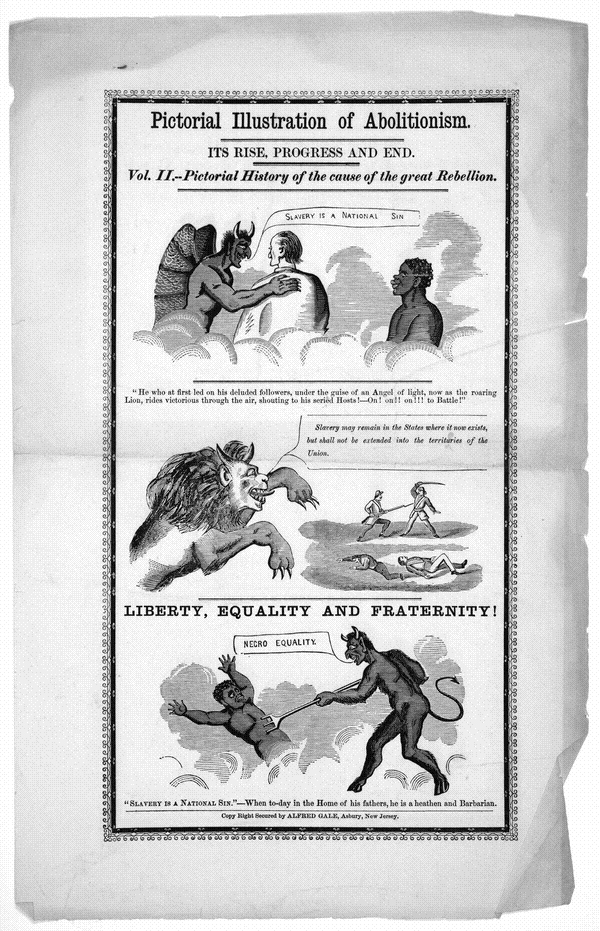 